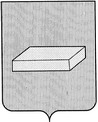 ГОРОДСКАЯ  ДУМА  ГОРОДСКОГО ОКРУГА ШУЯР Е Ш Е Н И Е		от 25 июня 2015 года				№ 113О признании утратившими силу некоторых правовых актов городского округа Шуя    В соответствии с Федеральным законом от 06.10.2003 N 131-ФЗ "Об общих принципах организации местного самоуправления в Российской Федерации", Уставом городского округа Шуя, в целях  приведения муниципальных правовых актов городского округа Шуя в соответствие с Федеральными законами, нормативными правовыми актами Ивановской области, городская Дума Р Е Ш И Л А:               1. В связи с вступившим в действие с 1 марта 2015года Федеральным законом № 171-ФЗ от 23.06.2014 «О внесении изменений в Земельный кодекс Российской Федерации и отдельные законодательные акты Российской Федерации», признать утратившими силу:                решение городской Думы городского округа Шуя от 30 августа 2012 года № 116 «Об установлении предельных размеров участков, предоставляемых гражданам в собственность из находящихся в государственной или муниципальной собственности земель на территории городского округа Шуя»;         решение Думы городского округа Шуя от 30 мая 2007 года № 75 (в ред. Решения Думы городского округа Шуя от 26.12.2007 № 188, Решений городской Думы городского округа Шуя от 26.04.2012 № 40, от 25.04.2013 № 79, от 31.10.2013 № 185) «Об утверждении Положения о порядке предоставления земельных участков физическим и юридическим лицам для целей, не связанных со строительством, на территории городского округа Шуя».             2. Настоящее решение вступает в силу после его официального опубликования.ГЛАВА ГОРОДСКОГО ОКРУГА ШУЯ     	                 		Т.Ю. АЛЕКСЕЕВА____________ 2015г.